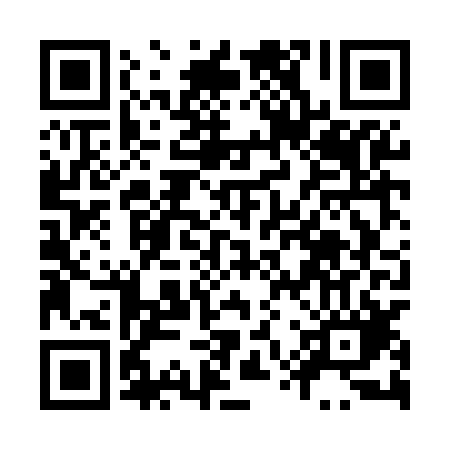 Prayer times for Wyrzysk Skarbowy, PolandMon 1 Apr 2024 - Tue 30 Apr 2024High Latitude Method: Angle Based RulePrayer Calculation Method: Muslim World LeagueAsar Calculation Method: HanafiPrayer times provided by https://www.salahtimes.comDateDayFajrSunriseDhuhrAsrMaghribIsha1Mon4:196:2412:555:217:279:232Tue4:166:2112:545:227:289:263Wed4:136:1912:545:247:309:284Thu4:106:1712:545:257:329:315Fri4:076:1412:545:267:349:336Sat4:046:1212:535:287:369:367Sun4:016:1012:535:297:379:388Mon3:576:0712:535:307:399:419Tue3:546:0512:525:317:419:4310Wed3:516:0312:525:337:439:4611Thu3:486:0012:525:347:459:4912Fri3:445:5812:525:357:469:5113Sat3:415:5612:515:367:489:5414Sun3:385:5312:515:387:509:5715Mon3:345:5112:515:397:5210:0016Tue3:315:4912:515:407:5410:0217Wed3:275:4612:505:417:5510:0518Thu3:245:4412:505:427:5710:0819Fri3:205:4212:505:437:5910:1120Sat3:165:4012:505:458:0110:1421Sun3:135:3812:505:468:0310:1722Mon3:095:3512:495:478:0410:2023Tue3:055:3312:495:488:0610:2424Wed3:025:3112:495:498:0810:2725Thu2:585:2912:495:508:1010:3026Fri2:545:2712:495:528:1110:3327Sat2:505:2512:495:538:1310:3728Sun2:465:2312:485:548:1510:4029Mon2:415:2112:485:558:1710:4430Tue2:375:1912:485:568:1910:47